5. G  in M                                       9.tedenNekateri mi še niste poslali naloge MY DAY. Prosim, da to storite še ta teden.1. V prazna polja vstavite nalednje besede po pomenu:A FIREFIGHTER      A UNIFORM      A HELMET        TO CHECK        EQUIPMENT         1. My dad is a policeman. He wears a _______________________.     2. I have a ____________________ on my head when I ride a bike.     3. We _________________ our homework every day.     4. ______________________ is a person who puts out the fire.     5. My dad has got a new golf ________________________.2. JOBS - Kateri poklici so to? Prevedite besede:a secretary     a builder    a cook     a doctor     a policeman     a vet     a dentist   a farmer     an electrician      a pilot       a bus driver     an engineer       a reporter3. Napišite 5 – 8 povedi o delu, službi mame ali očeta.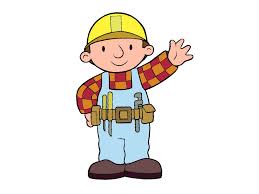 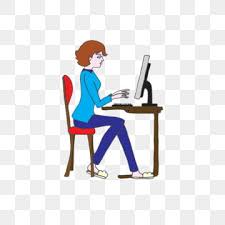 My mum’s name is ________________. She works at ……………………4. Iz učbenika stran 67 prepišite besedilo o Emily in Sarah v 3. osebi.Hello! This is Emily. She goes to Oaklands School. She…….Lep pozdrav.